هو الله- یا من انطقه الله بالحجة و البرهان...عبدالبهآء عباساصلی فارسی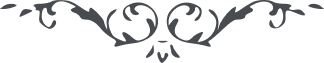 لوح رقم (309) – من آثار حضرت عبدالبهاء – مکاتیب عبد البهاء، جلد 8، صفحه 222هو اللهیا من انطقه الله بالحجة و البرهان مدتیست که نامه‌ئی از شما نرسیده و پیامی بسمع مشتاقان واصل نگردیده سمع و قلب بی‌اختیار در انتظار است و جان و جنان مشتاق دیدار این مسجونرا فکر چنان که اگر وقتی مساعد حاصل شود و مانع و ملاحظه‌ئی نباشد بعنوان سیاحت هندوستان و ژاپون سفری بامریک و اوروپ فرمائید زیرا استعداد غرب روز بروز در ازدیاد است و از شرق باید انوار بتابد دیگر بسته بعزم و نیت و قصد شما و مساعده وقت است رب ادعوک بلسان الذل و الأنکسار و قلب خال فارغ من العز و الأستکبار و جزع و فزع و اضطرار ان تؤید عبدک الرئیس علی اعلآء کلمتک فی کل قطر سحیق لو اطلع کل فج عمیق حتی یخدم العهد الوثیق و ینال اعلی الرفیق فی ملکوتک الرفیع انک انت الکریم و انک انت الرحمن الرحیم (ع ع)